Washington CBA MapsSeattle-Tacoma-Bellevue, WA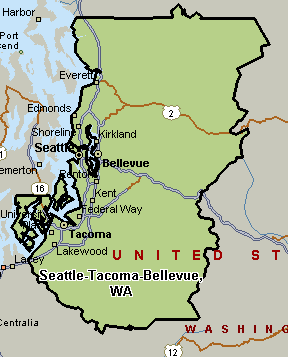 Portland-Vancouver-Beaverton, OR-WA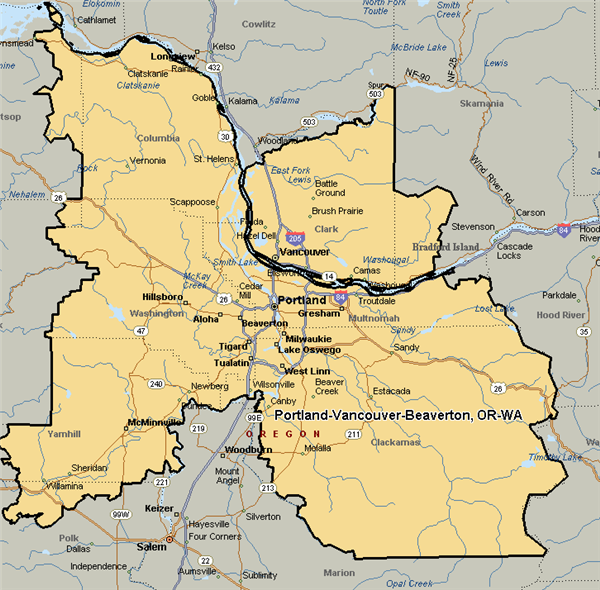 